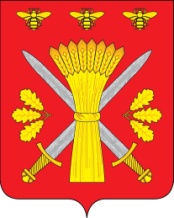 РОССИЙСКАЯ ФЕДЕРАЦИЯОРЛОВСКАЯ ОБЛАСТЬГЛАВА ТРОСНЯНСКОГО РАЙОНАПРЕДСЕДАТЕЛЬ ТРОСНЯНСКОГО РАЙОННОГО СОВЕТА НАРОДНЫХ ДЕПУТАТОВРАСПОРЯЖЕНИЕ«25»  ноября 2015 года                                                                                      № 9О назначении публичных слушаний по  проекту планировки и проекту межевания  территории линейного объекта «Строительство автомобильной дороги «с. Тросна – д. Верхнее Муханово» в Троснянском районе Орловской области»В целях соблюдения права человека на благоприятные условия жизнедеятельности, прав и законных интересов правообладателей земельных участков и объектов капитального строительств, руководствуясь Федеральным законом от 06.10.2003 г. N 131-ФЗ «Об общих принципах организации местного самоуправления в Российской Федерации», Градостроительным кодексом Российской Федерации, Законом Орловской области от 10.11.2014 № 1686-ОЗ «О перераспределении полномочий между органами местного самоуправления муниципальных образований Орловской области и органами государственной власти Орловской области»,  Уставом Троснянского района, постановлением Троснянского районного Совета народных депутатов от 03.11.2005  № 142 «О публичных слушаниях в Троснянском  районе Орловской области»:1. Назначить публичные слушания по проекту планировки и проекту межевания территории линейного объекта «Строительство автомобильной дороги «с. Тросна – д. Верхнее Муханово» в Троснянском районе Орловской области».2. Определить датой проведения публичных слушаний 28 декабря 2015 года в 15 часов 00 минут в актовом зале в здании администрации Троснянского района по адресу: Орловская область, Троснянский район, с. Тросна, ул. Ленина, д.4.            3. Возложить ответственность за подготовку и проведение публичных слушаний на отдел архитектуры, строительства и ЖКХ администрации Троснянского района.           4. Предварительно ознакомиться с соответствующей информацией по проекту планировки и проекту межевания территории линейного объекта «Строительство автомобильной  дороги «с. Тросна – д. Верхнее Муханово» в Троснянском районе Орловской области» возможно с 27 ноября 2015 года с 9-00 до 17.00 в здании администрации Троснянского района по адресу: Орловская область, Троснянский район, с. Тросна, ул. Ленина, д. 4, кабинет отдела архитектуры, строительства и ЖКХ и на официальном сайте администрации Троснянского района: www.adm-trosna.ru.         5. Предложить гражданам, проживающим на территории, определенной в пункте 1 настоящего распоряжения, применительно к которой осуществляется подготовка проекта ее планировки и межевания, правообладателям земельных участков и объектов капитального строительства, расположенных на указанной территории, лицам, законные интересы которых могут быть нарушены в связи с реализацией указанного проекта планировки и межевания, направить свои замечания и предложения по внесенному на публичные слушания проекту планировки и проекту межевания территории линейного объекта «Строительство автомобильной дороги «с. Тросна – д. Верхнее Муханово» в Троснянском районе Орловской области» до 23 декабря 2015 года по рабочим дням с 9.00 до 17.00 по адресу: Орловская область, Троснянский район, с. Тросна, ул. Ленина, д. 4, кабинет отдела архитектуры, строительства и ЖКХ.       5. Настоящее распоряжение опубликовать в газете "Сельские зори" и разместить на официальном сайте администрации Троснянского района.Глава Троснянского районаВ.И. Миронов